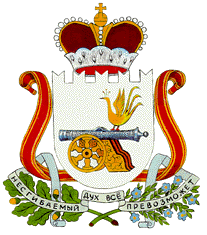 АДМИНИСТРАЦИЯАЛЕКСАНДРОВСКОГО СЕЛЬСКОГО ПОСЕЛЕНИЯМОНАСТЫРЩИНСКОГО РАЙОНА СМОЛЕНСКОЙ ОБЛАСТИП О С Т А Н О В Л Е Н И Еот   14.07.2023 г.  №  31О внесении изменений в  муниципальную программу «Модернизация систем коммунальной инфраструктуры Александровского сельского поселения Монастырщинского района Смоленской области на 2023 - 2027 годы» утвержденную постановлением Администрации Александровского сельского поселения Монастырщинского района Смоленской области от 17.05.2023 № 27В рамках реализации на территории Смоленской области Федерального закона «О Фонде содействия реформированию жилищно-коммунального хозяйства» Администрация Смоленской области, в соответствии с подпунктом «а» пункта 8 Правил предоставления публично-правовой компанией «Фонд развития территорий» финансовой поддержки бюджетам субъектов Российской Федерации за счет средств публично-правовой компании «Фонд развития территорий» на модернизацию систем коммунальной инфраструктуры на 2023 – 2027 годы, утвержденными постановлением Правительства Российской Федерации от 08.12.2022 № 2253, и методическими рекомендациями по подготовке региональной программы по модернизации систем коммунальной инфраструктуры, утвержденными президиумом (штабом) Правительственной комиссии по региональному развитию в Российской Федерации (протокол от 22.12.2022 № 88), руководствуясь Уставом Александровского сельского поселения Монастырщинского района Смоленской областиАдминистрация Александровского сельского поселения Монастырщинского района Смоленской области п о с т а н о в л я е т:1. Внести в  муниципальную программу «Модернизация систем коммунальной инфраструктуры Александровского сельского поселения Монастырщинского района Смоленской области» на 2023 – 2027 годы утвержденную постановлением Администрации Александровского сельского поселения Монастырщинского района Смоленской области от 17.05.2023 № 17 следующие изменения:Паспорт муниципальной программы и приложения к постановлению Администрации Александровского сельского поселения Монастырщинского района Смоленской области от 17.05.2023 № 17 «Об утверждении муниципальной программы «Модернизация систем коммунальной инфраструктуры Александровского сельского поселения Монастырщинского района Смоленской области на 2023 - 2027 годы», изложить в новой редакции (прилагается)2. Опубликовать настоящее постановление  в печатном средстве массовой информации «Александровский вестник» Александровского сельского поселения Монастырщинского района Смоленской области и разместить на официальном сайте Администрации Александровского сельского поселения Монастырщинского района Смоленской области  в информационно-телекоммуникационной сети «Интернет» 3. Контроль за  исполнением настоящего постановления оставляю за собой.                                                                                                               УТВЕРЖДЕНА                                                               постановлением           Администрации                                                               Александровского сельского поселения                                                               Монастырщинского района                                                               Смоленской области   от 17.05.2023  №  27                                                               (в редакции постановлений от 14.07.2023 №31МУНИЦИПАЛЬНАЯ ПРОГРАММА«Модернизация систем коммунальной инфраструктурыАлександровского сельского поселения Монастырщинского районаСмоленской области» на 2023 – 2027 годыПаспорт муниципальной программы «Модернизация систем коммунальной инфраструктуры Александровского сельского поселения Монастырщинского района Смоленской областина 2023 – 2027 годы»
1. Текущее техническое состояниецентрализованных систем холодного водоснабжения на территории Александровского сельского поселения Монастырщинского района Смоленской областиНа территории Александровского сельского поселения функционирует:- системы водоснабжения, включающие в себя: - водозаборы – 11 ед., в том числе муниципальные –11 ед.;- водопроводные сети – общая протяженность составляет 16,2 км, в том числе муниципальные – 16,2 км. Протяженность ветхих водопроводных сетей составляет 16,2 км, в том числе муниципальных – 16,2 км.На территории Александровского сельского поселения  разработана и утверждена схема водоснабжения в 2 населенных пунктах, для которых документами территориального планирования предусмотрены системы централизованного водоснабжения. Органами местного самоуправления муниципальных образований завершена работа по инвентаризации систем водоснабжения и водоотведения поселений, городских округов. В соответствии с отчетом за 2021 год о результатах оценки состояния объектов систем водоснабжения в автоматизированной информационной системе «Реформа ЖКХ» (далее – АИС «Реформа ЖКХ»):1) амортизационный износ:- сетей водоснабжения –100%;- объектов водозабора – 100%;           2) физический износ:- сетей водоснабжения – 80,0%;- объектов водозабора – 80%;В соответствии с Приказом Министерства строительства и жилищно-коммунального хозяйства Российской Федерации от 04.06.2020 № 305/пр «Об утверждении методических рекомендаций о порядке мониторинга и контроля устранения аварий и инцидентов на объектах жилищно-коммунального хозяйства» АИС «Реформа ЖКХ» с 01.09.2020 дополнена подсистемой по мониторингу и контролю устранения аварий и инцидентов на объектах жилищно-коммунального хозяйства (далее – Система МКА ЖКХ).Оператором Смоленской области в Системе МКА ЖКХ является Смоленское областное государственное бюджетное учреждение «Пожарно-спасательный центр», которое круглосуточно осуществляет работу в Системе МКА ЖКХ. Фиксация информации об авариях и инцидентах на объектах жилищно-коммунального хозяйства (далее также – объекты) муниципальных образований в Системе МКА ЖКХ осуществляется органами местного самоуправления соответствующих муниципальных образований, едиными дежурными диспетчерскими службами соответствующих муниципальных образований, а также ресурсо снабжающими организациями. На основании данных Системы МКА ЖКХ количество аварий и инцидентов на объектах в Смоленской области постепенно снижается. За 2022 год в Смоленской области было зафиксировано 113 аварий и инцидентов на системах теплоснабжения, водоснабжения и водоотведения.Ожидаемый результат региональной программы на конец 2027 года – снижение аварийности коммунальной инфраструктуры до «- 15,0 %».2. Обоснование включаемого в муниципальнуюпрограмму перечня объектовВ муниципальную программу включены мероприятия по модернизации объектов водоснабжения с учетом следующих критериев:	- объекты коммунальной инфраструктуры отобраны по итогам инвентаризации, результаты которой размещены в АИС «Реформа ЖКХ»;- объекты коммунальной инфраструктуры имеют высокий физический износ, в связи с чем требуют модернизации в приоритетном порядке;- на объектах коммунальной инфраструктуры, подлежащих модернизации, наблюдается наибольшее количество аварий и инцидентов;	- мероприятия муниципальной программы отвечают требованиям Правил предоставления публично-правовой компанией «Фонд развития территорий» финансовой поддержки бюджетам субъектов Российской Федерации за счет средств публично-правовой компании «Фонд развития территорий» на модернизацию систем коммунальной инфраструктуры на 2023 – 2027 годы, утвержденных постановлением Правительства Российской Федерации от 08.12.2022 № 2253,
(далее – Правила предоставления финансовой поддержки);- реализация включенных в муниципальную программу мероприятий позволит обеспечить достижение целевых показателей;	- мероприятия муниципальной программы отвечают требованию по направлению не менее 90 процентов средств финансовой поддержки на линейные объекты;	- мероприятия муниципальной программы отвечают требованию по сроку реализации, который не превышает двух лет;- мероприятия муниципальной программы отвечают требованию по предельному объему средств финансовой поддержки, направляемому на реализацию мероприятий в отношении линейных объектов.Муниципальной программой предусмотрено реализация 1 мероприятия в сфере водоснабжения. Характеристика объекта, модернизация которого планируется в рамках муниципальной программы, представлена в приложении № 1 к муниципальной программе.3. Обоснование потребности в объеме средств финансовой поддержки, объеме долевого финансирования за счет средств областного Смоленской области, средств местных бюджетов с учетом планируемых направлений использования указанных средств и привлечения внебюджетных средствФинансовое обеспечение реализации муниципальной программы представлено в приложении № 2 к муниципальной программе. Финансирование мероприятий муниципальной программы осуществляется за счет средств:- финансовой поддержки Фонда;- областного бюджета в соответствии с законом об областном бюджете на соответствующий финансовый год и на плановый период;- местных бюджетов – в соответствии с решениями представительных органов муниципальных образований о местном бюджете на соответствующий финансовый год и на плановый период;- внебюджетных источников.Общий объем финансирования мероприятий региональной программы составляет 14 159,100 тыс. рублей, в том числе:2023 год – 409,100 тыс. рублей;2024 год – 13 750,0 тыс. рублей;2025 год – 0,0 тыс. рублей;2026 год – 0,0 тыс. рублей;2027 год – 0,0 тыс. рублей.Объем финансирования мероприятий региональной программы за счет средств финансовой поддержки Фонда составляет 9 510,0 тыс. рублей, в том числе по годам:2023 год – 0,0 тыс. рублей;2024 год – 9 510,0 тыс. рублей;2025 год - 0,0 тыс. рублей;2026 год - 0,0 тыс. рублей;2027 год - 0,0 тыс. рублей.Объем финансирования мероприятий региональной программы за счет средств областного бюджета составляет 4 642,0 тыс. рублей, в том числе по годам:2023 год – 405,0 тыс. рублей;2024 год – 4 237,0 тыс. рублей;2025 год - 0,0 тыс. рублей;2026 год - 0,0 тыс. рублей;2027 год - 0,0 тыс. рублей;Объем финансирования мероприятий региональной программы за счет средств местных бюджетов составляет 7,100 тыс. рублей, в том числе по годам:2023 год – 7,100 тыс. рублей;2024 год – 3,0 тыс. рублей;2025 год - 0,0 тыс. рублей;2026 год - 0,0 тыс. рублей;2027 год - 0,0 тыс. рублей;Объем финансирования мероприятий муниципальной программы за счет средств внебюджетных источников составляет 0,00 тыс. рублей.Объемы финансирования мероприятий муниципальной программы подлежат ежегодному уточнению в соответствии с законами о федеральном и областном бюджетах на очередной финансовый год и на плановый период и решениями представительных органов муниципальных образований о местном бюджете.Муниципальной программой предусмотрено полное замещение объема внебюджетных источников средствами областного бюджета и (или) местных бюджетов.Предельная стоимость мероприятий муниципальной программы определяется на основании сводного сметного расчета стоимости с использованием сметных норм, стоимости проектов-аналогов, укрупненных нормативов цены строительства, положительного заключения государственной экспертизы проектной документации.Приложение 1 к муниципальной программе «Модернизация систем коммунальной инфраструктуры Александровского сельского поселения Монастырщинского района Смоленской области на 2023–2027 годы»,
утвержденной постановлением Администрации Александровского сельского поселения Монастырщинского района Смоленской области от 	17.05.2023  № 27, (в редакции постановления от 14.07.2023 №31)Характеристика объектов муниципальной программы Приложение 2 к муниципальной программе «Модернизация систем коммунальной инфраструктуры Александровского сельского поселения Монастырщинского района Смоленской области на 2023–2027 годы»,
утвержденной постановлением Администрации Александровского сельского поселения Монастырщинского района Смоленской области от 	17.05.2023  № 27,(в редакции постановления от 14.07.2023 №31)	Финансовое обеспечениереализации муниципальной программы                                                                                                                                                   Приложение 3 к муниципальной программе «Модернизация систем коммунальной инфраструктуры Александровского сельского поселения Монастырщинского района Смоленской области на 2023–2027 годы»,
утвержденной постановлением Администрации Александровского сельского поселения Монастырщинского района Смоленской области от 	27.05.2023 №  27, (в редакции постановлений от 14.07.2023 №31)Перечень и значения целевых показателеймуниципальной программы                                                                                                                                                                               Приложение 4 к муниципальной программе «Модернизация систем коммунальной инфраструктуры Александровского сельского поселения Монастырщинского района Смоленской области на 2023–2027 годы»,
утвержденной постановлением АдминистрацииАлександровского сельского поселения Монастырщинского района Смоленской области от 	17.05.2023  № 27, (в редакции постановлений от 14.07.2023 №31)План реализациимуниципальной программы Глава муниципального образованияАлександровского сельского поселенияМонастырщинского районаСмоленской области                                                                         Т.И.СтатуеваНаименование муниципальной программыМодернизация систем коммунальной инфраструктуры Смоленской области на 2023 – 2027 годы (далее – муниципальная  программа)Дата принятия решения о разработке муниципальной программы24.08.2022 (в соответствии с подпунктом «а» пункта 2 перечня поручений по итогам заседания Президиума Госсовета, утвержденного Президентом Российской Федерации 24.08.2022 № Пр-1483ГС)Ответственный исполнитель муниципальной программыАдминистрация Александровского сельского поселения Монастырщинского района Смоленской областиСоисполнители муниципальной программыотсутствуютУчастники муниципальной программыАдминистрация Александровского сельского поселения Монастырщинского района Смоленской областиЦели муниципальной  программыповышение качества и надежности предоставления коммунальных услуг населению Александровского сельского поселения Монастырщинского района Смоленской областиЗадачи муниципальной программымодернизация объектов коммунальной инфраструктуры, в т.ч. капитального ремонта водопроводных сетейЦелевые показатели муниципальной программыснижение аварийности коммунальной инфраструктуры;увеличение замены инженерных сетей; увеличение численности населения, для которого улучшится качество коммунальных услугСроки и этапы реализации муниципальной  программы2023 – 2027 годы. муниципальная программа реализуется в один этап:1 этап: 2023год Объемы финансированияобщий объем финансирования муниципальной  программы составляет 14 159,100 тыс. рублей, 
в том числе:2023 год –409, 100 тыс. рублей;2024 год – 13 750,0 тыс. рублей;2025 год – 0,0 тыс. рублей;2026 год – 0,0 тыс. рублей;2027 год – 0,0 тыс. рублей;за счет средств финансовой поддержки публично-правовой компании «Фонд развития территорий» (далее также – Фонд) – 9 510,0 тыс. рублей, в том числе по годам:2023 год – 0,0 тыс. рублей;2024 год –9 510,0 тыс. рублей;2025 год - 0,0 тыс. рублей;2026 год - 0,0 тыс. рублей;2027 год - 0,0 тыс. рублей;за счет средств областного бюджета – 4 642,0 тыс. рублей, в том числе по годам:2023 год – 405,0 тыс. рублей;2024 год – 4 237,0 тыс. рублей;2025 год – 0,0 тыс. рублей;2026 год – 0,0 тыс. рублей;2027 год – 0,0 тыс. рублей;за счет средств местных бюджетов – 7,100 тыс. рублей, в том числе по годам:2023 год – 4,1 тыс. рублей;2024 год – 3,0 тыс. рублей;2025 год – 0,0 тыс. рублей;2026 год – 0,0 тыс. рублей;2027 год – 0,0 тыс. рублей;за счет средств внебюджетных источников – 0,00 тыс. рублей.Объемы финансирования подлежат ежегодному уточнению в соответствии с законами о федеральном и областном бюджетах на очередной финансовый год и на плановый период и решениями представительных органов муниципальных образований о местном бюджетеОжидаемые результаты муниципальной программык концу 2027 года:- снижение аварийности коммунальной инфраструктуры до «- 15,0 %»;- увеличение замены инженерных сетей на 2,500 км; - увеличение численности населения, для которого улучшится качество коммунальных услуг, на 268 человек№Муниципальное образованиеНаименование мероприятияНаименование объекта, в отношении которого реализуется мероприятиеНаименование объекта, в отношении которого реализуется мероприятиеВид объекта подлежащего модернизацииВид работ по объектуФорма собственностиМощность, производительность, протяженность объектаМощность, производительность, протяженность объектаПредельная (плановая) стоимость строительства (капитального ремонта)Предельная (плановая) стоимость строительства (капитального ремонта)Участник, реализующий мероприятие №Муниципальное образованиеНаименование мероприятияНаименование объекта, в отношении которого реализуется мероприятиеНаименование объекта, в отношении которого реализуется мероприятиеВид объекта подлежащего модернизацииВид работ по объектуФорма собственностиединица измерениязначениевсего, тыс.₽в т.ч. средства финансовой поддержки, тыс.₽Участник, реализующий мероприятие 1234456789101112ИТОГО по Александровскому сельскому поселению Монастырщинского района Смоленской областиИТОГО по Александровскому сельскому поселению Монастырщинского района Смоленской областиИТОГО по Александровскому сельскому поселению Монастырщинского района Смоленской областиИТОГО по Александровскому сельскому поселению Монастырщинского района Смоленской областиИТОГО по Александровскому сельскому поселению Монастырщинского района Смоленской областиИТОГО по Александровскому сельскому поселению Монастырщинского района Смоленской областиИТОГО по Александровскому сельскому поселению Монастырщинского района Смоленской областиИТОГО по Александровскому сельскому поселению Монастырщинского района Смоленской областикм2,514 159,05014 152,000X1.Александровское сельское поселение Монастырщинского района Смоленской областиКапитальный ремонт водопроводных сетей  под. Носково-2 Монастырщинского района Смоленской областиКапитальный ремонт водопроводных сетей  под. Носково-2 Монастырщинского района Смоленской областиЦентрализованная система водоснабжения д. Носково-2Централизованная система водоснабжения д. Носково-2линейный объекткапитальный ремонтмуниципальная собственностькм2,513 750,0     13 747,0Александровское сельское поселение Монастырщинского района Смоленской области2.Александровское сельское поселение Монастырщинского района Смоленской областиПодготовка сметной документации на капитальный ремонт объектов коммунальной инфраструктуры и проверку на предмет достоверности определения сметнойстоимости капитального ремонта объектов коммунальной инфраструктурыПодготовка сметной документации на капитальный ремонт объектов коммунальной инфраструктуры и проверку на предмет достоверности определения сметнойстоимости капитального ремонта объектов коммунальной инфраструктурыЦентрализованная система водоснабжения д. Носково-2Централизованная система водоснабжения д. Носково-2линейный объектлинейный объектмуниципальная собственность409, 100405, 000Александровское сельское поселение Монастырщинского района Смоленской области№Муниципальное образованиеНаименование мероприятияИсточники финансового обеспеченияИсточники финансового обеспечения№Муниципальное образованиеНаименование мероприятияИсточники финансового обеспеченияИсточники финансового обеспеченияЗа период реализации программыЗа период реализации программыЗа период реализации программы2023 год2023 год2023 год2024 год2024 год2024 год№Муниципальное образованиеНаименование мероприятияИсточники финансового обеспеченияИсточники финансового обеспеченияЗа период реализации программыЗа период реализации программыЗа период реализации программы2023 год2023 год2023 год2024 год2024 год2024 год№Муниципальное образованиеНаименование мероприятияИсточники финансового обеспеченияИсточники финансового обеспеченияВсегоПД1СМР2ВсегоПДСМРВсегоПДСМР№Муниципальное образованиеНаименование мероприятияИсточники финансового обеспеченияИсточники финансового обеспечениятыс. ₽тыс. ₽тыс. ₽тыс. ₽тыс. ₽тыс. ₽тыс. ₽тыс. ₽тыс. ₽1234456789101112131Александровское сельское поселение   Монастырщинского района Смоленской областиКапитальный ремонт водопроводных сетей по д. Носково-2 Монастырщинского района Смоленской областиОбщая стоимостьОбщая стоимость14 159,1000,0014 159,100409 ,10,00409,113 750,000,0013 750,001Александровское сельское поселение   Монастырщинского района Смоленской областиКапитальный ремонт водопроводных сетей по д. Носково-2 Монастырщинского района Смоленской областив том числеСФ9 510,000,009 510,000,000,000,009 510,000,009 510,001Александровское сельское поселение   Монастырщинского района Смоленской областиКапитальный ремонт водопроводных сетей по д. Носково-2 Монастырщинского района Смоленской областив том числеБС4 234,000,004 237,000,000,000,004 237,000,004 237,001Александровское сельское поселение   Монастырщинского района Смоленской областиКапитальный ремонт водопроводных сетей по д. Носково-2 Монастырщинского района Смоленской областив том числеМБ3,000,003,000,000,000,003,000,003,001Александровское сельское поселение   Монастырщинского района Смоленской областиКапитальный ремонт водопроводных сетей по д. Носково-2 Монастырщинского района Смоленской областив том числеВБ0,000,000,000,000,000,000,000,000,002Александровское сельское поселение   Монастырщинского района Смоленской областиПодготовка сметной документации на капитальный ремонт объектов коммунальной инфраструктуры и проверку на предмет достоверности определения сметнойстоимости капитального ремонта объектов коммунальной инфраструктуры0,000000,000,000,000,000,000,000,002Александровское сельское поселение   Монастырщинского района Смоленской областиПодготовка сметной документации на капитальный ремонт объектов коммунальной инфраструктуры и проверку на предмет достоверности определения сметнойстоимости капитального ремонта объектов коммунальной инфраструктурыв том числе:СФ0,000000,000,000,000,000,000,000,002Александровское сельское поселение   Монастырщинского района Смоленской областиПодготовка сметной документации на капитальный ремонт объектов коммунальной инфраструктуры и проверку на предмет достоверности определения сметнойстоимости капитального ремонта объектов коммунальной инфраструктурыв том числе:БС405,00,00405,0405,000,00405,00,000,000,002Александровское сельское поселение   Монастырщинского района Смоленской областиПодготовка сметной документации на капитальный ремонт объектов коммунальной инфраструктуры и проверку на предмет достоверности определения сметнойстоимости капитального ремонта объектов коммунальной инфраструктурыв том числе:МБ4,10,004,14,10,004,10,000,000,002Александровское сельское поселение   Монастырщинского района Смоленской областиПодготовка сметной документации на капитальный ремонт объектов коммунальной инфраструктуры и проверку на предмет достоверности определения сметнойстоимости капитального ремонта объектов коммунальной инфраструктурыв том числе:ВБ0,000,000,000,000,000,000,000,000,00№ п/пНаименование цели, показателяЕдиница измеренияЗначение показателя по годамЗначение показателя по годамЗначение показателя по годамЗначение показателя по годамЗначение показателя по годамЗначение показателя по годам№ п/пНаименование цели, показателяЕдиница измерения2022 (прогноз)плановый период (прогноз)плановый период (прогноз)плановый период (прогноз)плановый период (прогноз)плановый период (прогноз)№ п/пНаименование цели, показателяЕдиница измерения2022 (прогноз)202320242025202620271Увеличение численности населения, для которого улучшится качество коммунальных услугчеловек0      0268268    268   2682Увеличение замены инженерных сетейкм0,002,5002,5002,5002,5003Снижение аварийности коммунальной инфраструктуры%0,0%0,0%-15%-15%-15%-15%4.Разработка сметной документации на капитальный ремонт объектов коммунальной инфраструктуры, прошедшей проверку на предмет достоверности определения  сметной стоимостишт.01№Муниципальное образованиеНаименование мероприятияДата заключения контракта на выполнение проектных работДата заключение контракта, предметом которого является одновременное выполнение проектных и строительно-монтажных работДата получения положительного заключения государственной экспертизы на проектную документациюДата заключения контракта на выполнение строительно-монтажных работ, работ по капитальному ремонтуДата завершения работДата ввода объекта в эксплуатацию1234567891Александровское сельское поселение Монастырщинского района Смоленской областиКапитальный ремонт водопроводных сетей по д. Носково-2Монастырщинского района Смоленской областине требуетсяне требуетсяне требуется               -         -Александровское сельское поселение Монастырщинского района Смоленской областиКапитальный ремонт водопроводных сетей по д. Носково-2Монастырщинского района Смоленской областине требуетсяне требуетсяне требуется               -         -